APPLICATION FOR A REPLACEMENT PREMISES LICENCE(for use where a licence has been lost, stolen, damaged or destroyed)If you are completing this form by hand, please write legibly in block capitals.  In all cases, ensure that your answers are inside the boxes and written or typed in black ink.  Use additional sheets, if necessary.  You may wish to keep a copy of the completed form for your records.NOTE – A Statutory Fee of £25.00 is payable for the making of this application.Your privacy is important to us. You can find out how we deal with your personal information here: http://www.falkirk.gov.uk/privacy/law-licensing/licensing/DECLARATION BY APPLICANT or AGENT ACTING ON BEHALF OF APPLICANT (If signing on behalf of the applicant please state in what capacity you are doing so).The contents of this Application are true to the best of my knowledge.Signature	………………………………………………………… (see note below)Date	…………………………………………………………Name in full	…………………………………………………………Tel no.	…………………………………………………………E-mail address	…………………………………………………………Capacity -    APPLICANT/AGENT/SOLICITOR/OTHER …………………………………….                    (delete/add as appropriate).Agent details        Company	…………………………………………………………………….                             Address	…………………………………………………………………….	…………………………………………………………………….	……………………………………………………………………. Tel No./Email	…………………………………………………………………….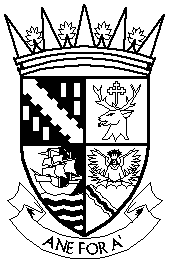  COUNCIL LICENSING BOARDLicensing Section CouncilThe Foundry4 Central ParkCentral BoulevardLarbert, FK5 4RUTelephone:	01324 501575E-mail: licensing@falkirk.gov.ukDX 5565621. PREMISES DETAILS - CONTINUE ON A SEPARATE SHEET, IF NECESSARYLICENCE NO.NAME OF PREMISESADDRESS OF PREMISESPost townPostcode2. LICENCE HOLDER’S DETAILS - CONTINUE ON A SEPARATE SHEET, IF NECESSARYNAME OF LICENCE HOLDERADDRESS OF LICENCE HOLDERPost townPostcodeTELEPHONE NUMBERSLandlineEmail address (if you would prefer us to correspond with you by email)Address for correspondence associated with this application (if different from above)Post townPostcode3. I WISH TO APPLY FOR A REPLACEMENT PREMISES LICENCE FOR THE 	UNDERNOTED REASONPlease tick(a) The licence has been Lost I have reported the loss to the Police and the lost property receipt number is -(b) The licence has been StolenI have reported the theft to the Police and the crime file report number is -(c) The licence has been DestroyedPlease provide a statement below as to the circumstances.(d) The licence has been DamagedThe damaged licence has been returned with this application.YES / NOIf you have replied NO to (d) please provide a statement below explaining why this has not been returned.